Protokół Nr 131/20z posiedzenia Zarządu Powiatu Jarocińskiegow dniu 10 grudnia 2020 r. Termin posiedzenia Zarządu na dzień 10 grudnia 2020 r. został ustalony przez p. Starostę. W obradach wzięło udział trzech Członków Zarządu zgodnie z listą obecności. W posiedzeniu uczestniczyli także:Jacek Jędrzejak – Skarbnik Powiatu,Ireneusz Lamprecht – Sekretarz Powiatu,Marek Sobczak – Dyrektor Zespołu Szkół Ponadpodstawowych nr 1 
w Jarocinie,Witold Bierła - Dyrektor Zespołu Szkół Ponadpodstawowych nr 2 w Jarocinie,Lidia Kalinowska – Dyrektor Poradni Psychologiczno – Pedagogicznej 
w Jarocinie,Sławomir Wilak – Dyrektor Zespołu Szkół Przyrodniczo – Biznesowych 
w Tarcach.Starosta p. Lidia Czechak rozpoczęła posiedzenie, witając wszystkich przybyłych. Ad. pkt. 2Starosta, przedłożyła do zatwierdzenia porządek obrad i zapytał, czy ktoś chce wnieść do niego uwagi. Zarząd w składzie Starosta, Wicestarosta oraz M. Stolecki jednogłośnie, bez uwag zatwierdził przedłożony porządek obrad. Posiedzenie Zarządu przebiegło zgodnie 
z następującym porządkiem:Otwarcie posiedzenia.Przyjęcie proponowanego porządku obrad.Przyjęcie protokołu nr 130/20 z posiedzenia Zarządu w dniu 08 grudnia 2020 r.Rozpatrzenie pisma Zespołu Szkół Ponadpodstawowych nr 1 w Jarocinie 
nr ZSP1.3110.52.2020.GK w sprawie braków na wynagrodzeniach.Rozpatrzenie pisma Zespołu Szkół Ponadpodstawowych nr 2 w Jarocinie 
nr ZSP.0312.17.2020.GK dotyczące braków.Rozpatrzenie pisma Poradni Psychologiczno - Pedagogicznej w Jarocinie 
nr PPP.330.43.2020 w sprawie zmian w planie finansowym na 2020 r.Rozpatrzenie pisma Zespołu Szkół Przyrodniczo - Biznesowych w Tarcach 
nr ZSP-B.302.15.2020.KD w sprawie zmian w planie finansowym na 2020 r.Rozpatrzenie pisma Zespołu Szkół Przyrodniczo - Biznesowych w Tarcach 
nr ZSP-B.302.16.2020.KD w sprawie zmian w planie finansowym na 2020 r.Rozpatrzenie pisma Liceum Ogólnokształcącego nr 1 w Jarocinie 
nr ZSP1.3110.13.2020 w sprawie zmian w planie finansowym na 2020 r.Rozpatrzenie pisma Powiatowego Urzędu Pracy w Jarocinie nr FK.0320.103.2020 
w sprawie zmian w planie finansowym na 2020 r.Rozpatrzenie pisma Komendy Powiatowej Państwowej Straży Pożarnej w Jarocinie 
nr PF.0332.4.15.5.2020 w sprawie zmian w planie finansowym na 2020 r.Przyjęcie do wiadomości pisma Komendy Wojewódzkiej Państwowej Straży Pożarnej w Poznaniu nr WF.0761.105.2020 dotyczącego dotacji w ramach Funduszu Wsparcia PSP.Rozpatrzenie pisma Referatu Budownictwa i Środowiska nr A-BS.0633.9.2020.FS 
w sprawie zmian w planie finansowym na 2020 r.Rozpatrzenie pisma Referatu Zamówień Publicznych i Inwestycji 
nr A-ZPI.3026.1.29.2020.FK w sprawie zmian w planie finansowym na 2020 r.Rozpatrzenie pisma Referatu Zamówień Publicznych i Inwestycji 
nr A-ZPI.3026.1.30.2020.FK w sprawie zmian w planie finansowym na 2020 r.Zapoznanie się z pismem Wydziału Oświaty i Spraw Społecznych nr O.3026.35.2020 w sprawie przekazania środków.Przyjęcie do wiadomości pisma Wydziału Oświaty i Spraw Społecznych nr O.3026.34.2020 w sprawie aktualizacji budżetu.Zapoznanie się z wnioskiem Jarocin Sport w Jarocinie o wyrażenie zgody 
na usytuowanie obiektu budowlanego przy drodze powiatowej.Zapoznanie się z pismem Urzędu Marszałkowskiego Województwa Wielkopolskiego dotyczące Poznańskiej Kolei Metropolitalnej.Zapoznanie się z pismem Pana Skarbnika odnośnie wykonania PIT.Zapoznanie się z opiniami Komisji Stałych Rady Powiatu Jarocińskiego o projekcie budżetu Powiatu Jarocińskiego.Rozpatrzenie projektu uchwały Zarządu Powiatu Jarocińskiego w sprawie wyrażenia zgody na nieodpłatne przekazanie składników majątkowych. (ZSP 1)Rozpatrzenie projektu uchwały Zarządu Powiatu Jarocińskiego w sprawie wyrażenia zgody na nieodpłatne przekazanie składników majątkowych. (ZSP 1)Rozpatrzenie projektu uchwały Zarządu Powiatu Jarocińskiego w sprawie wyrażenia zgody na nieodpłatne przekazanie składników majątkowych. (ZSP 2)Rozpatrzenie projektu uchwały Zarządu Powiatu Jarocińskiego w sprawie wyrażenia zgody na nieodpłatne przekazanie składników majątkowych. (ZSP 2)Rozpatrzenie projektu uchwały Zarządu Powiatu Jarocińskiego w sprawie wyrażenia zgody na nieodpłatne przekazanie składników majątkowych. (Tarce)Rozpatrzenie projektu uchwały Zarządu Powiatu Jarocińskiego w sprawie wyrażenia zgody na nieodpłatne przekazanie składników majątkowych. (Tarce)Rozpatrzenie projektu uchwały Zarządu Powiatu Jarocińskiego w sprawie wyrażenia zgody na nieodpłatne przekazanie składników majątkowych. (ZSS)Rozpatrzenie projektu uchwały Zarządu Powiatu Jarocińskiego w sprawie wyrażenia zgody na nieodpłatne przekazanie składników majątkowych. (Liceum)Rozpatrzenie projektu uchwały Zarządu Powiatu Jarocińskiego w sprawie wyrażenia zgody trwałemu zarządcy na zawarcie umowy użyczenia lokalu przeznaczonego 
na gabinet profilaktyki zdrowotnej i pomocy przedlekarskiej w budynku położonym przy ul. Szubianki 21 w Jarocinie.Rozpatrzenie projektu uchwały Zarządu Powiatu Jarocińskiego w sprawie wyrażenia zgody trwałemu zarządcy na zawarcie umowy najmu sali sportowej położonej 
przy ul. Franciszkańskiej 2 w Jarocinie.Zatwierdzenie projektu uchwały Rady Powiatu Jarocińskiego w sprawie podwyższenia kapitału zakładowego Spółki pod firmą: „Szpital Powiatowy w Jarocinie” Spółka z ograniczoną odpowiedzialnością z siedzibą w Jarocinie, pokrycia powyższego kapitału zakładowego wkładem pieniężnym oraz objęcia przez Powiat Jarociński wszystkich nowoutworzonych udziałów w Spółce.Zatwierdzenie projektu uchwały Rady Powiatu Jarocińskiego zmieniająca uchwałę 
w sprawie ustalenia Wieloletniej Prognozy Finansowej Powiatu Jarocińskiego na lata 2020 - 2030.Zatwierdzenie projektu uchwały Rady Powiatu Jarocińskiego zmieniającej uchwałę 
w sprawie uchwalenia budżetu Powiatu Jarocińskiego na 2020 r.Przegłosowanie wniosku o sesję nadzwyczajną.Sprawy pozostałe.Ad. pkt. 3Starosta przedłożyła do przyjęcia protokół nr 130/20 z posiedzenia Zarządu w dniu 
08 grudnia 2020 r. Zapytała, czy któryś z Członków Zarządu wnosi do niego zastrzeżenia lub uwagi?Zarząd nie wniósł uwag do protokołu. Jednogłośnie Zarząd w składzie Starosta, Wicestarosta oraz M. Stolecki zatwierdził jego treść.Ad. pkt. 4Starosta, przedłożyła do rozpatrzenia pismo Zespołu Szkół Ponadpodstawowych nr 1 
w Jarocinie nr ZSP1.3110.52.2020.GK w sprawie braków na wynagrodzeniach. 
Pismo stanowi załącznik nr 1 do protokołu.P. Marek Sobczak poinformował o przewidywanych brakach na wynagrodzenia do końca 2020r. i zwrócił się z prośbą o zwiększenie środków.Rozdział 80115:-	paragraf 4010 — 131 000,00 zł— na dzień 21.12.2020r.- 20 000,00 zł (godziny ponadwymiarowe)-	na dzień 28.12.2020r. - 111 000,00 zł (ZUS i za m-c 12/2020)Braki powstały w wyniku zwiększonego naboru uczniów i otwarcia dodatkowego oddziału. Zarząd jednogłośnie w składzie Starosta, Wicestarosta oraz M. Stolecki wyraził zgodę na zwiększenie planu jednostki o kwotę 20.000,00 zł. Ad. pkt. 5Starosta, przedłożyła do rozpatrzenia pismo Zespołu Szkół Ponadpodstawowych nr 2 
w Jarocinie nr ZSP.0312.17.2020.GK dotyczące braków. Pismo stanowi załącznik nr 2 do protokołu.P. Bierła poinformował, że na podstawie bieżącej analizy przewidywanego wykonania wydatków dotyczących § 4010 - osobowy fundusz płac, po uwzględnieniu zmian wykazanych w piśmie nr ZSP/0312/16/2020 w w/w paragrafie wystąpią następujące braki:na dzień 28 grudnia br. brakuje w planie wydatków kwoty 22 100,00 zł, która jest niezbędna do terminowego wypłacenia wynagrodzeń netto wraz z potrąceniami tj. wynagrodzenie administracji i obsługi oraz godziny ponadwymiarowe za miesiąc grudzień br.,na dzień 30.12.2020 r. brakuje w planie wydatków kwoty około 170 000,00 zł., która stanowić będzie zobowiązanie z tytułu należnych składek ZUS pracownik, NFZ oraz podatek dochodowy za miesiąc XII/2020.Łączna kwota brakujących środków wynosi: 192 100,00 zł.Zarząd jednogłośnie w składzie Starosta, Wicestarosta oraz M. Stolecki nie wyraził zgodę na zwiększenie planu jednostki. Ad. pkt. 6Starosta, przedłożyła do rozpatrzenia pismo Poradni Psychologiczno - Pedagogicznej 
w Jarocinie nr PPP.330.43.2020 w sprawie zmian w planie finansowym na 2020 r.
Pismo stanowi załącznik nr 3 do protokołu.P. Kalinowska poinformowała, że w wyniku analizy planu finansowego jednostki stwierdzono niedobory w rozdziale 85406 w paragrafach płacowych w kwocie 34.400,00 zł. W ramach oszczędności wygospodarowano kwotę: 1.000,00 zł. W celu wypłaty wynagrodzeń netto pracownikom administracji i obsługi oraz wypracowanych godzin ponadwymiarowych pracownikom pedagogicznym na dzień 22.12.2020 r. w 54010 niezbędne są dodatkowe środki w wysokości 14.500 00 zł. Aby uregulować zobowiązania wobec ZUS-u i Urzędu Skarbowego za miesiąc grudzień 2020 r. na dzień 28.12.2020 r. konieczne są dodatkowe środki w § 4010 
w kwocie 18.900 00 zł. Powstałe braki wynikają z umniejszenia planu finansowego Poradni 
w paragrafie wynagrodzeń o kwotę 75.699,00 zł na etapie projektu budżetu na 2020 r.Zarząd jednogłośnie w składzie Starosta, Wicestarosta oraz M. Stolecki wyraził zgodę na zwiększenie planu jednostki o kwotę 14.500,00 zł. Ad.pkt.7Zarząd w składzie Starosta, Wicestarosta oraz M. Stolecki rozpatrzył pismo Zespołu Szkół Przyrodniczo - Biznesowych w Tarcach nr ZSP-B.302.15.2020.KD w sprawie zmian 
w planie finansowym na 2020 r. Pismo stanowi załącznik nr 4 do protokołu.P. Wilak poinformował, że wykazane nadwyżki w wydatkach rzeczowych na kwotę 
33 680,00 zł chciałby przeznaczyć na zwiększenie w poszczególnych rozdziałach 4210 Zakup materiałów i wyposażenia.Po uzyskaniu zgody Zarządu Powiatu planuje wydatkować powyższą kwotę na zakup ławek, krzeseł i biurka oraz wykładziny podłogowej i dwóch okien do pomieszczenia garażowego, które po przeprowadzonych pracach remontowych instalacji wodno grzewczej zostanie przekształcone na salę dydaktyczną dla młodzieży. Ponadto planuje się zakup telewizora do pracowni opiekuna medycznego niezbędnego do prowadzenia zajęć lekcyjnych oraz zakup środków dezynfekujących i środków czystości niezbędnych do zaspokojenia bieżących potrzeb. Poprosił o zwiększenie planu w Rozdz. 80115 4440 Odpisy na zakładowy fundusz świadczeń socjalnych o kwotę 8.429,- zł wynikającą z aktualizacji odpisu na podstawie średniorocznego zatrudnienia.Zarząd jednogłośnie w składzie Starosta, Wicestarosta oraz M. Stolecki nie wyraził zgody na wniosek oprócz zwiększenia planu na zakładowy fundusz świadczeń socjalnych w ramach budżetu szkoły.  Postanowiono zmniejszyć plan jednostki o wykazywane w piśmie oszczędności.  Ad.pkt.8 Starosta, przedłożyła do rozpatrzenia pismo Zespołu Szkół Przyrodniczo - Biznesowych 
w Tarcach nr ZSP-B.302.16.2020.KD w sprawie zmian w planie finansowym na 2020 r. Pismo stanowi załącznik nr 5 do protokołu.Zwiększenie planu wydatków w rozdz. 80115 3020 Nagrody i wydatki niezaliczane 
do wynagrodzeń podyktowane jest Rozporządzeniem Ministra Edukacji i Nauki dotyczącym jednorazowego dofinansowania zakupu sprzętu lub oprogramowania przydatnego 
w prowadzeniu zajęć realizowanych z wykorzystaniem metod i technik kształcenia na odległość lub innego sposobu realizacji tych zajęć.Zarząd jednogłośnie w składzie Starosta, Wicestarosta oraz M. Stolecki wyraził zgodę 
na zmiany.Ad.pkt.9Starosta, przedłożyła do rozpatrzenia pismo Liceum Ogólnokształcącego nr 1 w Jarocinie 
nr ZSP1.3110.13.2020 w sprawie zmian w planie finansowym na 2020 r. Pismo stanowi załącznik nr 6 do protokołu.Znaczne oszczędności powstały w:	§4260 (zakup energii) z powodu sprzyjających warunków atmosferycznych, koszty energii cieplnej uległy zmniejszeniu. W związku z powyższym niezbędne oszczędności w kwocie 797,00planujemy przesunąć na §4270 (zakup usług remontowych) na remonty sprzętu szkolnego: drukarki oraz dwóch komputerów.Zarząd jednogłośnie w składzie Starosta, Wicestarosta oraz M. Stolecki wyraził zgodę 
na zmiany.Ad.pkt.10Starosta, przedłożyła do rozpatrzenia pismo Powiatowego Urzędu Pracy w Jarocinie 
nr FK.0320.103.2020 w sprawie zmian w planie finansowym na 2020 r. Pismo stanowi załącznik nr 7 do protokołu.Powiatowy Urząd Pracy zwraca się z prośbą o zmiany w planie finansowym jednostki polegające na zmniejszeniu planu wydatków na paragrafach pozapłacowych wyszczególnionych w powyższej tabeli oraz na zwiększeniu planu wydatków na:§ 4210 z przeznaczeniem na zakup laptopów dla pracowników urzędu, potrzebnych do pracy zdalnej w okresie pandemii.Zarząd jednogłośnie w składzie Starosta, Wicestarosta oraz M. Stolecki nie wyraził zgody 
na zmiany.Ad.pkt.11Starosta, przedłożyła do rozpatrzenia pismo Komendy Powiatowej Państwowej Straży Pożarnej w Jarocinie nr PF.0332.4.15.5.2020 w sprawie zmian w planie finansowym 
na 2020 r. Pismo stanowi załącznik nr 8 do protokołu.Komendant zwrócił się o zmiany w planie finansowym na 2020 r. pomiędzy paragrafami. Zarząd jednogłośnie w składzie Starosta, Wicestarosta oraz M. Stolecki wyraził zgodę 
na zmiany.Ad.pkt.12 Starosta, przedłożyła do rozpatrzenia pismo o Komendy Wojewódzkiej Państwowej Straży Pożarnej w Poznaniu nr WF.0761.105.2020 dotyczącego dotacji w ramach Funduszu Wsparcia PSP. Pismo stanowi załącznik nr 9 do protokołu.Na podstawie rozporządzenia Ministra Spraw Wewnętrznych i Administracji z dnia 23 grudnia 2015 roku w sprawie szczegółowych zasad gospodarki finansowej Funduszu Wsparcia Państwowej Straży Pożarnej (Dz.U. z 2016, poz. 6) dla Komendy Powiatowej PSP w Jarocinie planowane jest przekazanie dotacji w ramach Funduszu Wsparcia PSP:• w kwocie 2.000,00 zł na dofinansowanie zakupu systemu monitoringu obiektu komendy 
na potrzeby komendy do wykorzystania w 2020 roku w ramach wydatków bieżących na podstawie Umowy darowizny kwoty pieniężnej z dnia 2 grudnia 2020 roku zawartej pomiędzy Nadleśnictwem Jarocin a Komendą Powiatową PSP w Jarocinie.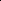 Ad.pkt.13Starosta, przedłożyła do rozpatrzenia pismo Referatu Budownictwa i Środowiska 
nr A-BS.0633.9.2020.FS w sprawie zmian w planie finansowym na 2020 r. Pismo stanowi załącznik nr 10 do protokołu.Zwracam się z prośbą o uwzględnienie w projekcie budżetu powiatu jarocińskiego na rok 2021 po stronie dochodów i wydatków środków stanowiących zabezpieczenia na realizację nowego (od sierpnia 2020 r.) zadania przez Starostę Jarocińskiego jako organu rejestrującego, wynikającą z ustawy z dnia 12 kwietnia 2018 r. o rejestracji jachtów i innych jednostek pływających o długości do 24 mZarząd jednogłośnie w składzie Starosta, Wicestarosta oraz M. Stolecki wyraził zgodę 
na zmianę jako autopoprawkę do projektu budżetu na 2021 rok. Ad.pkt.14Starosta, przedłożyła do rozpatrzenia pismo Referatu Zamówień Publicznych i Inwestycji 
nr A-ZPI.3026.1.29.2020.FK w sprawie zmian w planie finansowym na 2020 r.
Pismo stanowi załącznik nr 11 do protokołu.Wprowadzenie powyższych zmian wynika z faktu podjęcia przez Radę Miejską Żerkowa Uchwały Nr XXIV/ 159/2020 z dnia 08 grudnia 2020 r. w sprawie wyrażenia zgody 
na zwiększenie udzielenia Powiatowi Jarocińskiemu pomocy finansowej w wysokości 10 367,28 zł z przeznaczeniem na dofinansowanie zadania pn. „Przebudowa dróg powiatowych 
w Żółkowie, Jarocinie i Wojciechowie polegająca na dobudowie chodników w pasie drogowym”.Zarząd jednogłośnie w składzie Starosta, Wicestarosta oraz M. Stolecki wyraził zgodę 
na zmiany.Ad.pkt.15Starosta, przedłożyła do rozpatrzenia pismo Referatu Zamówień Publicznych i Inwestycji 
nr A-ZPI.3026.1.30.2020.FK w sprawie zmian w planie finansowym na 2020 r. 
Pismo stanowi załącznik nr 12 do protokołu.Wprowadzenie powyższych zmian wynika z faktu pozyskania przez powiat jarociński środków z Rządowego Funduszu Inwestycji Lokalnych.Z pozyskanej kwoty środki w wysokości 3 000 000,00 zł zgodnie z wnioskiem 
o dofinansowanie należy przeznaczyć na realizację zadania pn. „Doposażenie Szpitala Powiatowego w Jarocinie w specjalistyczny sprzęt medyczny”. Natomiast kwotę 1 425 485,00 zł należy przeznaczyć w całości na wydatki majątkowe.Zarząd jednogłośnie w składzie Starosta, Wicestarosta oraz M. Stolecki podjął decyzję 
o rozpatrzeniu pisma na kolejnym posiedzeniu Zarządu. Ad.pkt.16Zarząd w składzie Starosta, Wicestarosta oraz M. Stolecki zapoznał się z pismem Wydziału Oświaty i Spraw Społecznych nr O.3026.35.2020 w sprawie przekazania środków. 
Pismo stanowi załącznik nr 13 do protokołu.Wydział Oświaty i Spraw Społecznych zwrócił się o przekazanie środków finansowych pozostałych z części oświatowej subwencji ogólnej przekazanej na realizację zadania „500 zł” na dofinansowanie do zakupu sprzętu dla nauczycieli do szkół i poradni zgodnie z podziałem:Zespół Szkół Ponadpodstawowych Nr 1 — 2 800 złZespół Szkół Ponadpodstawowych Nr 2 — 2 800 złZespół Szkół Przyrodniczo-Biznesowych w Tarcach — 2 800 złLiceum Ogólnokształcące Nr 1 —2 800 złZespół Szkół Specjalnych — 2 800 złPoradnia Psychologiczno-Pedagogiczna - 2 710,22 zł.Zgodnie z wytycznymi MEN środki te maja być w pełni  na zakup sprzętu komputerowego i oprogramowania dla szkół i placówek. Wobec powyższego ww. szkoły mogą zakupić sprzęt w ramach doposażenia.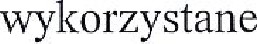 Na wypłatę zadania „500 zł” dla nauczycieli zaplanowano, zgodnie ze złożonymi wnioskami, kwotę 155 289,78 zł. Pozostaje do wydania 16 710,22 zł.Ad.pkt.17Zarząd w składzie Starosta, Wicestarosta oraz M. Stolecki przyjął do wiadomości pismo Wydziału Oświaty i Spraw Społecznych nr O.3026.34.2020 w sprawie aktualizacji budżetu. Pismo stanowi załącznik nr 14 do protokołu.Ad.pkt.18Zarząd w składzie Starosta, Wicestarosta oraz M. Stolecki zapoznał się z wnioskiem Jarocin Sport w Jarocinie o wyrażenie zgody na usytuowanie obiektu budowlanego przy drodze powiatowej. Pismo stanowi załącznik nr 15 do protokołu.Zarząd jednogłośnie w składzie Starosta, Wicestarosta oraz M. Stolecki pozytywnie rozpatrzył wniosek i zezwolił na lokalizację obiektu malej architektury — rzeźby na działce 493/3 
w miejscowości Jarocin, w odległości mniejszej niż ta, o której mowa w art. 43 ust. 1 lp. 3 tabeli ustawy o drogach publicznych. Zezwala się na lokalizację rzeźby w odległości nie mniejszej niż 5,30 m od zewnętrznej krawędzi jezdni drogi powiatowej 4181 P.Ad.pkt.19Zarząd w składzie Starosta, Wicestarosta oraz M. Stolecki zapoznał się z pismem Urzędu Marszałkowskiego Województwa Wielkopolskiego dotyczące Poznańskiej Kolei Metropolitalnej. Pismo stanowi załącznik nr 16 do protokołu.Urząd Marszałkowski poinformował, że możliwe będzie podpisanie umowy dotyczącej udzielenia pomocy finansowej w formie dotacji celowej przeznaczonej na zadanie pn.: „Wzmocnienie woje2wódzkich kolejowych przewozów pasażerskich na obszarze oddziaływania Aglomeracji Poznańskiej poprzez zwiększenie ilości połączeń kolejowych – dofinansowanie Poznańskiej Kolei Metropolitalnej (PKM)” w wysokości dotacji 111 506,92 zł, pod warunkiem, że będzie obowiązywała d 30 czerwca 2021 r.Zarząd jednogłośnie w składzie Starosta, Wicestarosta oraz M. Stolecki wyraził zgodę 
na dofinansowanie.Ad.pkt.20Zarząd w składzie Starosta, Wicestarosta oraz M. Stolecki zapoznał się z pismem Pana Skarbnika odnośnie wykonania PIT. Pismo stanowi załącznik nr 17 do protokołu.Przewidywany brak z tytułu wpływów z PIT wynosi -909.598 zł.  Ad.pkt.21Zarząd w składzie Starosta, Wicestarosta oraz M. Stolecki zapoznał się z opiniami Komisji Stałych Rady Powiatu Jarocińskiego o projekcie budżetu Powiatu Jarocińskiego. 
Pismo stanowi załącznik nr 18 do protokołu.Komisja Budżetu i Rozwoju Rady Powiatu Jarocińskiego na swoim posiedzeniu w dniu 
9 grudnia 2020 r. w obecności przewodniczących Komisji stałych pozytywnie zaopiniowała przedłożony projekt budżetu powiatu na 2021 rok oraz pozytywnie zaopiniowała przedłożony projekt Wieloletniej Prognozy Finansowej Powiatu Jarocińskiego na lata 2021-2030.Jednocześnie Komisja podjęła następujące wnioski do projektu budżetu Powiatu Jarocińskiego na 2021 rok:zaplanować na kolej metropolitalną kwotę 112.000 zł i przeznaczyć na ten cel środki z oszczędności na inwestycji Golina - Potarzyca – Rusko - Zarząd jednogłośnie 
w składzie Starosta, Wicestarosta oraz M. Stolecki uwzględni wniosek Komisji jako autopoprawkę do projektu budżetu na 2021 rok. umieścić wykonanie projektu drogi Jaraczewo - Niedźwiady za kwotę 80.000 zł, a środki również z oszczędności na inwestycji Golina - Potarzyca - Rusko. Zarząd jednogłośnie w składzie Starosta, Wicestarosta oraz M. Stolecki nie uwzględnił wniosku.Umieścić wykonanie projektu na ścieżkę rowerową do Roszkowa za kwotę 60.000 zł z inwestycji Golina-Potarzyca-Rusko. Zarząd jednogłośnie w składzie Starosta, Wicestarosta oraz M. Stolecki nie uwzględnił wniosku. Zaplanować środki w kwocie 3.000,00 zł na organizację Powiatowych Zawodów sportowo-pożarniczych Ochotniczych Straży Pożarnych z oszczędności na inwestycji Golina-Potarzyca-Rusko - Zarząd jednogłośnie w składzie Starosta, Wicestarosta oraz M. Stolecki uwzględni wniosek Komisji jako autopoprawkę do projektu budżetu na 2021 rok. Ad.pkt.22Starosta, przedłożyła do rozpatrzenia projekt uchwały Zarządu Powiatu Jarocińskiego 
w sprawie wyrażenia zgody na nieodpłatne przekazanie składników majątkowych. 
(ZSP 1) Projekt uchwały stanowi załącznik nr 19 do protokołu.Zarząd jednogłośnie w składzie Starosta, Wicestarosta oraz M. Stolecki podjął uchwałę. Ad.pkt.23Starosta, przedłożyła do rozpatrzenia projekt uchwały Zarządu Powiatu Jarocińskiego 
w sprawie wyrażenia zgody na nieodpłatne przekazanie składników majątkowych. 
(ZSP 1) Projekt uchwały stanowi załącznik nr 20 do protokołu.Zarząd jednogłośnie w składzie Starosta, Wicestarosta oraz M. Stolecki podjął uchwałę. Ad.pkt.24Starosta, przedłożyła do rozpatrzenia projekt uchwały Zarządu Powiatu Jarocińskiego 
w sprawie wyrażenia zgody na nieodpłatne przekazanie składników majątkowych. 
(ZSP 2). Projekt uchwały stanowi załącznik nr 21 do protokołu.Zarząd jednogłośnie w składzie Starosta, Wicestarosta oraz M. Stolecki podjął uchwałę. Ad.pkt.25Starosta, przedłożyła do rozpatrzenia projekt uchwały Zarządu Powiatu Jarocińskiego 
w sprawie wyrażenia zgody na nieodpłatne przekazanie składników majątkowych. 
(ZSP 2).  Projekt uchwały stanowi załącznik nr 22 do protokołu.Zarząd jednogłośnie w składzie Starosta, Wicestarosta oraz M. Stolecki podjął uchwałę. Ad.pkt.26Starosta, przedłożyła do rozpatrzenia projekt uchwały Zarządu Powiatu Jarocińskiego 
w sprawie wyrażenia zgody na nieodpłatne przekazanie składników majątkowych. (Tarce). Projekt uchwały stanowi załącznik nr 23 do protokołu.Zarząd jednogłośnie w składzie Starosta, Wicestarosta oraz M. Stolecki podjął uchwałę. Ad.pkt.27Starosta, przedłożyła do rozpatrzenia projekt uchwały Zarządu Powiatu Jarocińskiego 
w sprawie wyrażenia zgody na nieodpłatne przekazanie składników majątkowych. (Tarce). Projekt uchwały stanowi załącznik nr 24 do protokołu.Zarząd jednogłośnie w składzie Starosta, Wicestarosta oraz M. Stolecki podjął uchwałę. Ad.pkt.28Starosta, przedłożyła do rozpatrzenia projekt uchwały Zarządu Powiatu Jarocińskiego 
w sprawie wyrażenia zgody na nieodpłatne przekazanie składników majątkowych. (ZSS). Projekt uchwały stanowi załącznik nr 25 do protokołu.Zarząd jednogłośnie w składzie Starosta, Wicestarosta oraz M. Stolecki podjął uchwałę. Ad.pkt.29Starosta, przedłożyła do rozpatrzenia projekt uchwały Zarządu Powiatu Jarocińskiego 
w sprawie wyrażenia zgody na nieodpłatne przekazanie składników majątkowych. (Liceum) Projekt uchwały stanowi załącznik nr 26 do protokołu.Zarząd jednogłośnie w składzie Starosta, Wicestarosta oraz M. Stolecki podjął uchwałę. Ad.pkt.30Starosta, przedłożyła do rozpatrzenia projekt uchwały Zarządu Powiatu Jarocińskiego 
w sprawie wyrażenia zgody trwałemu zarządcy na zawarcie umowy użyczenia lokalu przeznaczonego na gabinet profilaktyki zdrowotnej i pomocy przedlekarskiej w budynku położonym przy ul. Szubianki 21 w Jarocinie. Projekt uchwały stanowi załącznik nr 27 do protokołu.Zarząd jednogłośnie w składzie Starosta, Wicestarosta oraz M. Stolecki podjął uchwałę. Ad.pkt.31Starosta, przedłożyła do rozpatrzenia projekt uchwały Zarządu Powiatu Jarocińskiego 
w sprawie wyrażenia zgody trwałemu zarządcy na zawarcie umowy najmu sali sportowej położonej przy ul. Franciszkańskiej 2 w Jarocinie. Projekt uchwały stanowi załącznik nr 28 do protokołu.Zarząd jednogłośnie w składzie Starosta, Wicestarosta oraz M. Stolecki podjął uchwałę. Ad.pkt.32Zarząd jednogłośnie w składzie Starosta, Wicestarosta oraz M. Stolecki zatwierdził projekt uchwały Rady Powiatu Jarocińskiego w sprawie podwyższenia kapitału zakładowego Spółki pod firmą: „Szpital Powiatowy w Jarocinie” Spółka z ograniczoną odpowiedzialnością z siedzibą w Jarocinie, pokrycia powyższego kapitału zakładowego wkładem pieniężnym oraz objęcia przez Powiat Jarociński wszystkich nowoutworzonych udziałów w Spółce. Projekt uchwały stanowi załącznik nr 29 do protokołu.Ad.pkt.33Zarząd jednogłośnie w składzie Starosta, Wicestarosta oraz M. Stolecki zatwierdził projekt uchwały Rady Powiatu Jarocińskiego zmieniająca uchwałę w sprawie ustalenia Wieloletniej Prognozy Finansowej Powiatu Jarocińskiego na lata 2020 - 2030. Projekt uchwały stanowi załącznik nr 30 do protokołu.Ad.pkt.34Zarząd jednogłośnie w składzie Starosta, Wicestarosta oraz M. Stolecki zatwierdził projekt uchwały Rady Powiatu Jarocińskiego zmieniającej uchwałę w sprawie uchwalenia budżetu Powiatu Jarocińskiego na 2020 r. Projekt uchwały stanowi załącznik nr 31 do protokołu.Ad.pkt.35Starosta, przedłożyła do przegłosowania wniosek o sesję nadzwyczajną na dzień 16 grudnia br.  Zarząd jednogłośnie w składzie Starosta, Wicestarosta oraz M. Stolecki pozytywnie przegłosował wniosek. Ad.pkt.36 Sprawy pozostałe.Starosta z uwagi na wyczerpanie porządku obrad zakończyła posiedzenie Zarządu 
i podziękował wszystkim za przybycie.Protokołowała Agnieszka PrzymusińskaCzłonkowie ZarząduL. Czechak - 	    Przew. Zarządu…………………...K. Szymkowiak - Członek Zarządu…………………M. Stolecki  – 	    Członek Zarządu…………………. 